Job Opening: Post-Doctoral Scientist in Molecular Parasitology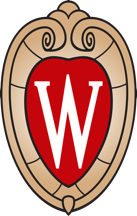 University of Wisconsin-MadisonThe Goldberg Lab at the University of Wisconsin-Madison is seeking applicants for a post-doctoral scholar in the field of molecular parasitology. The position is to join a dynamic team in the development of novel diagnostic approaches to eukaryotic parasites in humans and animals. Our lab specializes in developing “broad spectrum” methods for characterizing known and novel parasites (mostly based on next-generation DNA sequencing). We study many types of disease-causing organisms (viruses, fungi, bacteria, and parasites) and are looking for someone specifically to lead a new NIH-funded effort to characterize eukaryote parasites and communities of parasites.The successful applicant will have the opportunity to engage creatively with the science and to develop independent ideas and directions.  Specific research foci are: 1) development of diagnostic methods and data analysis pipelines for eukaryotic parasites; 2) application of these methods eukaryotic parasites in clinical samples using next-generation DNA sequencing (NGS), metabarcoding and related methods; 3) design of follow-up studies and experiments to expand upon interesting results.We encourage applications from individuals who have or will soon have a Ph.D. in any relevant discipline, broadly defined. The following are preferred: 1) laboratory skills in NGS; 2) bioinformatics skills for analyzing metabarcoding data (e.g. microbiomes); 3) a strong track record of relevant publications in peer-reviewed journals.The University of Wisconsin-Madison, Madison, WI, is a top tier institution with a global reputation for excellence in infectious disease research.  Madison is a vibrant city rich in culture and surrounded by nature. This is a 2-year position starting as soon as possible.To apply, please send a cover letter describing your interests in this position, your CV, and contact information for three references to Dr. Leah Owens (leah.owens@wisc.edu). Please feel free to contact Dr. Goldberg or Dr. Owens with any questions.Links: https://goldberglab.wisc.edu, https://kibaleecohealth.wisc.edu/, https://www.wisc.edu/, https://cityofmadison.com/